Curriculum Vitae Roy van Bijsterveld Boedapestplein 14     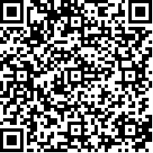 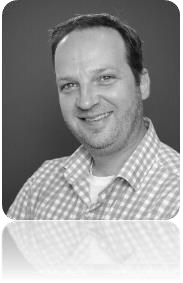 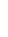 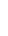 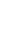 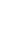 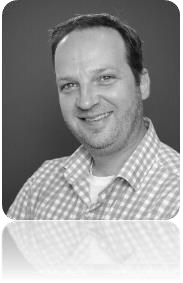 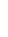 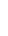 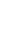 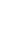 2548 TD  Den Haag     06-23212975    info@rocta.nlDelft 15 April 1975		    			  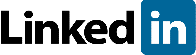 Ambities en persoonsbeschrijving     Veranderingen kleuren mijn dag! Mijn werkwijze is authentiek en vol passie. Ik heb ervaren dat persoonlijke drijfveren en kundigheid het succes bepalen van iemand. Mijn talenten en karakter zijn te typeren als: creatief, tactvol, strategisch ondernemend in combinatie met een zeer klantgerichte instelling. Ik heb een hoog analytisch vermogen waarmee ik situaties en vraagstukken snel en adequaat kan doorgronden. Met mijn commerciële gedachten ben ik altijd gemotiveerd om een verbeterd resultaat te bewerkstelligen. Met deze eigenschappen ben ik in staat om mensen en organisaties in beweging te krijgen. Mijn ervaring is zeer breed. Ik heb ervaring op het gebied van (HR) advies, HR, learning & development, leiderschap en verandermanagement waarbij sociale interactie de basis is. Tevens heb ik als projectleider diverse projecten begeleid en ben ik afgestudeerd op excellente klantbediening en  HR verandermanagement. (bedrijfskunde)Ik ben gecertificeerd softskill (communicatie) trainer en coach en versta de woorden die verbaal of non verbaal gesproken worden. Met deze ervaring en skills word ik vaak gevraagd als interim teamleider/manager, projectleider of trainer/coach. Als uw organisatie, afdeling of medewerker toe is aan ondersteuning of de volgende stap in professionaliteit ben ik u graag van dienst.  Competenties     Sterk numeriek analytisch vermogen (oordeelsvorming) 	Project begeleiding  Verbale capaciteiten / communicatief vaardig  	  	           	Coachende vaardigheden    Abstract denkvermogen   	  	  	  	  	Resultaatgerichtheid kwaliteiten  Trainingsvaardigheden   	  	           			Ondernemerschap / Netwerken Luistervaardig   	  	  	  	  	  		Reflectie vermogenVerbindend vermogen / relatiemanagement  	  	  	Samenwerken (over afdelingsgrenzen heen)Werkervaring     2016 -  heden		Zelfstandig ondernemer ROCTA Talentontwikkelaar  www.rocta.nl 			Interim management / Verandermanager/ HR adviseur / Projectleider2016 -  heden		Zelfstandig ondernemer ROCTA Talentontwikkelaar  www.rocta.nl 			Softskill trainer, coaching. 2017 – heden		Associate partner Dialog 			HR Partner in optimalisatie medewerkers ontwikkeling / HR consultant / L&D.2017 – juli		Verandermanager / HR advies a.i. Gemeente Amstelveen / Begraafplaats Zorgvlied AmsterdamDoor de de groei in de dienstverlening is er een veranderopdracht. De afgelopen 12 maanden hebben we gewerkt aan de herstructurering van de organisatie, processen en medewerkers in optimale samenwerken met HR.				Behaalde doelen zijn oa.:HR Optimalisatie: oa. processen in lijn brengen en upgradenHR duurzame inzetbaarheid en recruitmentProcessen optimalisatie (oa. dmv lean methodiek)MT optimalisatie (coaching / development)Facilitaire upgrade en verbouwing begeleid ism afdeling bouwzaken gemeente.Ziekteverzuim begeleiding (en verlaging van 25%) Administratie geherstructureerd en geoptimaliseerd.Afdeling planning opnieuw ingericht en verbeterd.2016 – 2017 		Teamleider a.i. onderwijsservice Faculteit Business, Finance & Management Haagse hogeschoolAls teamleider Onderwijsservice verantwoordelijk voor de kwaliteit van de onderwijsondersteunende processen binnen het faculteitsbureau. Dagelijks leiding vier teams Onderwijsservice:  FO/BO, toetsbureau en Externe betrekkingen. Coaching on the job, groepstraining vaardighedenProjectleider Implementatie lean methodiek op de afdeling BFMProjectleider BFM Haagse hogeschool lean. (proces optimalisatie over alle afdelingen heen. Grens overschrijdend werken en aansluiting vinden.) Proces optimalisatie in de praktijk (effectief vs efficiënt werken / Lean)HR Cyclus optimalisatie / borging.  (persoonlijke ontwikkeling, jaarplan doelen integreren in dagelijkse business. Ziekteverzuim begeleiding2011 - April 2016         Team manager Particulier advies Rabobank Westland   Leiding en sturing geven aan het team Verkoop & Service met diverse vestigingen;   Volledige verantwoording HR taken voor de afdeling Verkoop en ServiceHet  klantcontact loopt via de kanalen: Face2Face, telefonie en internet (incl. chat).  Binnen mijn verantwoording lag de aansturing van een aantal vestigingen incl. een klantcontactcenter met een seniorrol richting andere kantoorteamleiders;   Teamgrootte gemiddeld twintig medewerkers.   Taakomschrijving:   Het realiseren van klantwaarde door invulling te geven aan het leiderschap en het behalen van verkoopresultaten en maximale cross-sell, maar altijd vanuit klantbelang;   Ziet toe op een effectieve en efficiënte klantbediening en verkoopprocessen, vanuit het gedachtegoed “het creëren van een 9+ klantbeleving”;Het realiseren van medewerkerswaarde door het voeren van een actief HRM beleid waarbij inspireren, motiveren,  coachen/trainen en opleiden van het team en op individueel niveau een grote rol betreft;HRM. Een leidende rol in de selectie procedure van de afdeling V&S.Dragen HRM adviesrol oa. op gebied van cultuur verandering en learning.Het bijdragen aan de financiële stabiliteit van de bank door het voeren van een efficiënte en effectieve dienstverlening en het behalen van verkoopdoelstellingen van het team verkoop & service;Het behalen van de afgesproken KPI’s op het gebied van optimale klantbediening met o.a. NPS, CES, CAS en SLA’s;Het optimaliseren van de samenwerking binnen en buiten de organisatie;Actief kwaliteitsmanagement met als doel het optimaliseren en de borging van de procesgang binnen de afdeling;Sturing geven op operationeel en strategisch niveauIntern Rabobanktrainer voor de particuliere afdeling / Softskill trainer adviseurs    Verantwoordelijk voor het geven van diverse trainingen binnen de Rabobank aan de particuliere afdeling ca. 50 fte;Begeleider van diverse teamleiders binnen de bank. o.a. op het gebied van verandermanagement/cultuurverandering en young professional teamleiders.   2009 tot 2011     	Teammanager V&S PA  Rabobank Westland (Wateringen en De Lier)      2006 tot 2009      	Teamcoördinator V&S PA Rabobank Den Haag2005 tot 2006        	Salesmanager voor de Godske Group Denemarken      Verantwoordelijk voor alle facetten van het introduceren en verkopen van  een nieuwe kledinglijn voor geheel Nederland2004 tot 2005       	Zelfstandig ondernemer Agenturen kleding   Sales agent voor diverse kledingmerken binnen Nederland met een klantenportefeuille voor geheel Nederland2004 tot 2004                 DTS school (acht maanden) Australië met als werkgebied vier maanden Afrika           Kerygma teams youth with a mission School,  School voor zendingswerk en ontwikkelingswerk1995 tot 2004	   	Salesmanager / logistiek manager  (70%-30%)Als salesmanager een geheel nieuw kledingmerk met succes in de Nederlandse markt geïntroduceerd. 	     	     	     	Als logistiek manager verantwoordelijk voor algehele logistieke afdeling (15 fte) Planning, organiseren, relatiemanagement, douane invoer / planning, kwaliteitscontrole  Opleiding en kwalificaties     behaald 2016		Gecertificeerd communicatietrainer (school voor training Karin de Galan)behaald 2013		HBO bachelor degree Bedrijfskunde (verandermanagement)    behaald 2001		Algemene ondernemersvaardigheden AOVbehaald 1995		MMO Middelbare middenstandsopleidingbehaald 1992		MAVO Ned., Eng., Duits, economie, wiskunde en natuurkunde  Cursussen met succes afgerond    2017			Specialisatie methodiek coaching GITP       2017			Lean Green belt2016			Lean Yellow belt2015       	      	Cursus Talent2Move  (talentprofiel bepaling)    2015       	      	Workshop Superpromoter / Cultuurambassadeur     2015       	     	Moderator opleiding Rabo Nederland      2015       	     	Cursus Spreken in het openbaar     2014       	              Workshop Klant Experience    2002-2015     	     	Diverse interne / externe management workshops2011-2015		Rabobank Nederland Vakdagen leidinggevende     2011       	    	MD eenjarig traject Rabobank  (Pentascoop) 2009       	     	MD tweejarig traject Rabobank  (Ron Kedde) 2002       	     	Kenneth Smit salestrainingen      Ervaringen / nevenactiviteiten  Gespecialiseerd als People manager  / sales en changemanager     Softskill Trainer binnen klantgerichte omgevingen   Coach  (personal coaching / MKB coaching / business coaching) zie LinkedIn aanbevelingen  Projectleider diverse projecten binnen de Rabobank groep    Facilitator cultuurprogramma (verandermanagement)    CO-Ontwerper HR opleidingstraject om de kwaliteit van de dienstverlening te verbeteren onder de Naam Rabo Reizen Leren. Een leertraject van een jaar voor de medewerkersBegeleider Youth Alpha     Talenkennis       	     	     Nederlands   Spreken    Schrijven    /   Engels    Spreken   schrijven      Interesses en hobby’s     Muziek      	: Gitaar      Sport       	: Skiën en spinning     Interesses     	: Religie, muziek, de mens/psychologie     Referenties     Referenties zijn op aanvraag verkrijgbaar      U kunt verder over mij lezen op mijn persoonlijke website www.ROCTA.nl en mijn LinkedIn-paginaLinkedIn  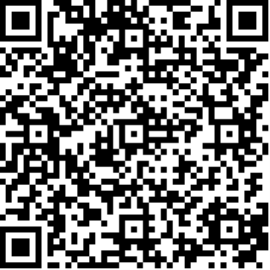 https://www.linkedin.com/in/roy-van-bijsterveld/Persoonlijke website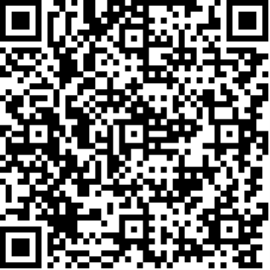 www.rocta.nl